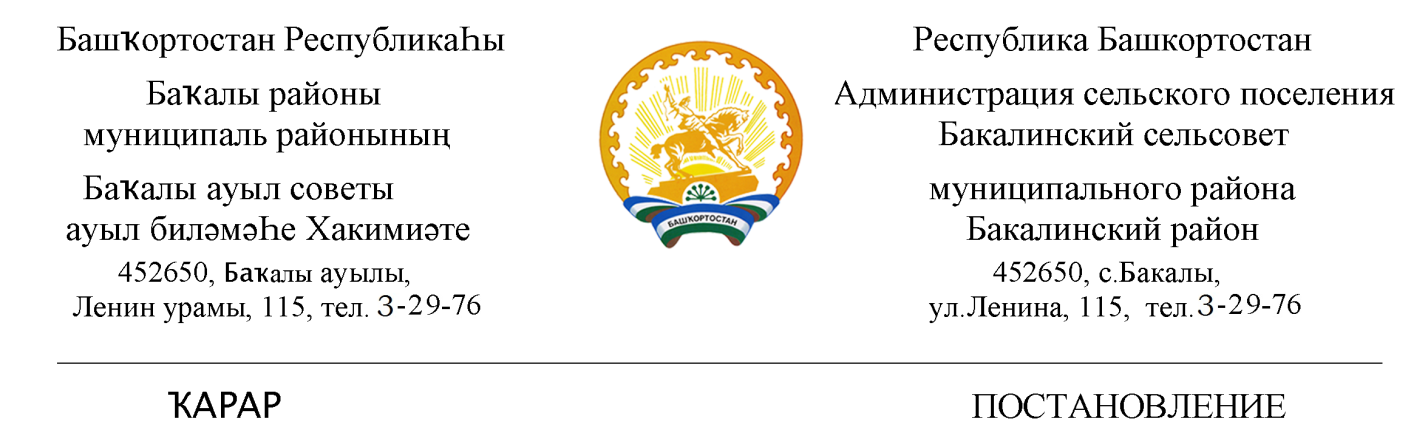                     «19» май 2021 й.                    № 123	              «19» мая 2021 г.О проведении конкурса на право размещения нестационарного торгового объекта (объекта по оказанию услуг) на территории сельского поселения Бакалинский сельсовет муниципального района Бакалинский район Республики БашкортостанВ целях упорядочения размещения и функционирования нестационарных торговых объектов и улучшению качества торгового обслуживания населения на территории сельского поселения Бакалинский сельсовет ПОСТАНОВЛЯЮ:Провести открытый конкурс на право заключения договора на размещение нестационарного торгового объекта на территории сельского поселения Бакалинский сельсовет. Утвердить конкурсную документацию, согласно приложению к настоящему распоряжению.   2. Настоящее постановление вступает в силу с момента подписания.   3. Контроль за исполнением настоящего Постановления оставляю за собой.             Глава сельского поселения                                                                В.Р.Семенов